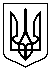 НАЦІОНАЛЬНА ПОЛІЦІЯ УКРАЇНИДержавний заклад професійної (професійно-технічної) освіти зі специфічними умовами навчання «Академія патрульної поліції»Канцелярські товариДК 021:2015: 30190000-7-  «Офісне устаткування та приладдя різне»м. Київ                                                                                                                 2024р.Додаток 1 до тендерної документаціїПІДСТАВИ ДЛЯ ВІДМОВИ УЧАСНИКУ В УЧАСТІ У ВІДКРИТИХ ТОРГАХ, ВСТАНОВЛЕНІПУНКТОМ 47 ОСОБЛИВОСТЕЙ, ТА ІНФОРМАЦІЯ ПРО СПОСІБ ПІДТВЕРДЖЕННЯ УЧАСНИКОМ ВІДСУТНОСТІ ПІДСТАВ ДЛЯ ВІДХИЛЕННЯДодаток 2 до тендерної документаціїІНФОРМАЦІЯ ПРО НЕОБХІДНІ ТЕХНІЧНІ, ЯКІСНІ ТА КІЛЬКІСНІ ХАРАКТЕРИСТИКИ ПРЕДМЕТА ЗАКУПІВЛІ, У ТОМУ ЧИСЛІ ВІДПОВІДНА ТЕХНІЧНА СПЕЦИФІКАЦІЯ (У РАЗІ ПОТРЕБИ – ПЛАНИ, КРЕСЛЕННЯ, МАЛЮНКИ ЧИ ОПИС ПРЕДМЕТА ЗАКУПІВЛІ)Код товару згідно національного класифікатора України ДК 021:2015 «Єдиний закупівельний словник», що найбільше відповідає номенклатурній позиції предмета закупівлі: 30197630-1 «Папір для друку».Гарантійний строк (термін) придатності товару: не менше 12 місяців, починаючи з моменту передачі товару Замовнику.Строк (термін) поставки товару: до 30 квітня 2024 року.Місце поставки товару: вул. Святослава Хороброго, 9  м. Київ, 03151.Товар, який постачається, повинен бути таким, що не перебував в експлуатації, термін та умови його зберігання не порушені.Ціна за одиницю товару повинна бути визначена з урахуванням витрат учасника на пакування, маркування, доставку товару (завантаження, розвантаження, занесення до приміщень), сплату митних тарифів, транспортних витрат до місця поставки, податків і зборів, інших витрат.Перелік, кількість закупівлі товару та характеристики/вимоги до предмета закупівлі наведені у таблиці 1. Таблиця 1Перелік, кількість закупівлі товару та характеристики/вимоги до предмета закупівліУчасник повинен надати у складі тендерної пропозиції:1. У складі пропозиції для підтвердження якісних (технічних характеристик (технічних параметрів) та інших вимог до товару, учасником повинно бути надано документи, що підтверджують якість паперу: сертифікат якості на папір, виданий виробником паперу (з зазначенням у сертифікаті якості усіх технічних характеристик (технічних параметрів) та країни походження, та усіх інших вимог до товару відповідно до технічних вимог на позицію №1, викладених у Таблиці 1 цього Додатку.2.  Надати інформацію про маркування, для підтвердження відповідності паперу на позицію №1, у вигляді фото пачки паперу або упаковки паперу (ящика), з наявністю   однієї  з основних властивостей паперу, а саме: маркування щільності (або ваги, або маси) на позицію № 1 – 75-80г/м² або 75-80gsm., відповідно до вимог, встановлених Замовником до паперу у таблиці 1.         3. Надати посилання на інтернет ресурс, а саме: офіційний сайт виробника, де міститься інформація щодо зображення паперу виробника (фото пачки паперу або упаковки паперу (ящика), торгової марки паперу виробника, формату паперу, щільності паперу, для перевірки наявності зазначених торгових марок, форматів та щільності у виробника паперу (згідно наданих сертифікатів якості на папір) за позицією № 1.           ЗАТВЕРДЖЕНО                                                                                               Уповноважена особа                                                                   _________   Андрій ЛАВРИНЕНКО                                                                протокол рішення уповноваженої особи                                                              від 27 лютого 2024 року № 27/02ТЕНДЕРНА ДОКУМЕНТАЦІЯдля  процедури закупівліВІДКРИТІ  ТОРГИ З ОСОБЛИВОСТЯМИ(зі змінами)№І. ЗАГАЛЬНІ ПОЛОЖЕННЯІ. ЗАГАЛЬНІ ПОЛОЖЕННЯ1.Терміни, які вживаються в тендерній документаціїТендерну документацію розроблено відповідно до вимог Закону України «Про публічні закупівлі» (далі – Закон) з урахуванням Особливостей здійснення публічних закупівель товарів, робіт і послуг для замовників, передбачених Законом України «Про публічні закупівлі», на період дії правового режиму воєнного стану в Україні та протягом 90 днів з дня його припинення або скасування, затверджених постановою 
Кабінету Міністрів України від 12 жовтня 2022 р. № 1178 
(далі – Особливості).Терміни вживаються у значенні, наведеному в Законі, Особливостях та інших нормативно-правових актів. 2.Повне найменування та місцезнаходження замовникаДержавний заклад професійної (професійно-технічної) освіти зі специфічними умовами навчання «Академія патрульної поліції» (далі –  Академія патрульної поліції )3.Посадові особи Замовника, уповноважені здійснювати зв’язок з учасниками процедури закупівліЗ питань, пов’язаних з підготовкою тендерних пропозицій учасники процедури закупівлі (далі – Учасники) можуть звертатися до:Лавриненко Андрія – уповноваженої особи, тел. (068) 939-13-62andy_september@i.ua4.Процедура закупівліВідкриті торги з особливостями.5.Інформація про закупівлю5.1назва предмета закупівліКанцелярські товари за кодом ДК 021:2015: 30190000-7-  «Офісне устаткування та приладдя різне»5.2опис окремої частини або частин предмета закупівлі (лота), щодо яких можуть бути подані тендерні пропозиціїЗакупівля за окремими частинами предмета закупівлі (лотами) не передбачена.5.3кількість товару та місце його поставки/місце, де повинні бути виконані роботи чи надані послуги, їх обсяги    03151, Україна, м. Київ, вул. Святослава Хороброго, будинок 9. Інформація про технічні, якісні та інші характеристики предмета закупівлі: згідно Додатку №2.5.4строки поставки товарів, виконання робіт, надання послугСтрок (термін) поставки товару: до 30 квітня 2024 року. Більш детально у додатку 2 до тендерної документації.6.Недискримінація учасників процедури закупівліУчасники процедури закупівлі (резиденти та нерезиденти) всіх форм власності та організаційно-правових форм беруть участь у процедурі закупівлі на рівних умовах.7.Інформація про валюту, у якій повинна бути зазначена ціна тендерної пропозиціїВалютою тендерної пропозиції є національна валюта України – гривня.Розрахунки здійснюватимуться у національній валюті України згідно умов договору про закупівлю.8.Інформація про мову (мови), якою (якими) повинні бути складені тендерні пропозиціїДокументи тендерної пропозиції, які складаються безпосередньо Учасником процедури закупівлі (далі – Учасник) відповідно до вимог тендерної документації, повинні бути викладені УКРАЇНСЬКОЮ мовою. У разі подання у складі тендерної пропозиції інших документів, викладених мовою іншою ніж українська мова, такі документи повинні супроводжуватися перекладом на українську мову, який повинен мати вигляд впорядкованого автентичного перекладу. Учасник подає такий переклад, завірений підписом уповноваженої особи Учасника та/або підписом посадової особи чи представника служби перекладу, який гарантує достовірність інтерпретованої інформації.Визначальним є текст, викладений українською мовою.ІІ. НАДАННЯ РОЗ’ЯСНЕНЬ ЩОДО ТЕНДЕРНОЇ ДОКУМЕНТАЦІЇ ТА ВНЕСЕННЯ ЗМІН ДО НЕЇІІ. НАДАННЯ РОЗ’ЯСНЕНЬ ЩОДО ТЕНДЕРНОЇ ДОКУМЕНТАЦІЇ ТА ВНЕСЕННЯ ЗМІН ДО НЕЇІІ. НАДАННЯ РОЗ’ЯСНЕНЬ ЩОДО ТЕНДЕРНОЇ ДОКУМЕНТАЦІЇ ТА ВНЕСЕННЯ ЗМІН ДО НЕЇ1.Надання роз’яснень щодо тендерної документаціїФізична/юридична особа має право не пізніше ніж за 3 (три) дні до закінчення строку подання тендерної пропозиції звернутися через електронну систему закупівель до Замовника за роз’ясненнями щодо тендерної документації та/або звернутися до Замовника з вимогою щодо усунення порушення під час проведення тендеру. Усі звернення за роз’ясненнями та звернення щодо усунення порушення автоматично оприлюднюються в електронній системі закупівель без ідентифікації особи, яка звернулася до Замовника. Замовник повинен протягом 3 (трьох) днів з дати їх оприлюднення надати роз’яснення на звернення шляхом оприлюднення його в електронній системі закупівель.У разі несвоєчасного надання Замовником роз’яснень щодо змісту тендерної документації електронна система закупівель автоматично зупиняє перебіг відкритих торгів.Для поновлення перебігу відкритих торгів Замовник повинен розмістити роз’яснення щодо змісту тендерної документації в електронній системі закупівель з одночасним продовженням строку подання тендерних пропозицій не менш як на 4 (чотири) дні.2.Внесення змін до тендерної документаціїЗамовник має право з власної ініціативи або у разі усунення порушень вимог законодавства у сфері публічних закупівель, викладених у висновку органу державного фінансового контролю відповідно до статті 8 Закону, або за результатами звернень, або на підставі рішення органу оскарження внести зміни до тендерної документації. У разі внесення змін до тендерної документації строк для подання тендерних пропозицій продовжується Замовником в електронній системі закупівель, а саме в оголошенні про проведення відкритих торгів, таким чином, щоб з моменту внесення змін до тендерної документації до закінчення кінцевого строку подання тендерних пропозицій залишалося не менше 4 (чотирьох) днів.Зміни, що вносяться Замовником до тендерної документації, розміщуються та відображаються в електронній системі закупівель у вигляді нової редакції тендерної документації додатково до початкової редакції тендерної документації. Замовник разом із змінами до тендерної документації в окремому документі оприлюднює перелік змін, що вносяться. Зміни до тендерної документації у машинозчитувальному форматі розміщуються в електронній системі закупівель протягом 1 (одного) дня з дати прийняття рішення про їх внесення.ІІІ. ІНСТРУКЦІЯ З ПІДГОТОВКИ ТЕНДЕРНИХ ПРОПОЗИЦІЙІІІ. ІНСТРУКЦІЯ З ПІДГОТОВКИ ТЕНДЕРНИХ ПРОПОЗИЦІЙІІІ. ІНСТРУКЦІЯ З ПІДГОТОВКИ ТЕНДЕРНИХ ПРОПОЗИЦІЙ1.Зміст і спосіб подання тендерних пропозиційТендерні пропозиції подаються відповідно до порядку, визначеного статтею 26 Закону, крім положень частин першої, четвертої, шостої та сьомої статті 26 Закону.Тендерна пропозиція подається в електронній формі через електронну систему закупівель шляхом заповнення електронних форм з окремими полями, та шляхом завантаження необхідних документів та/або інформації (сканованих з оригіналів та/або їхніх копій (за можливості у форматі PDF (Portable Document Format), що вимагаються Замовником у цій тендерній документації, а саме:Інформацію та/або документи згідно із додатком 1 до тендерної документації;Інформації та/або документів про технічні, якісні та кількісні характеристики предмета закупівлі згідно із додатком 2 до тендерної документації;Маркувань, протоколів випробувань або сертифікатів, що підтверджують відповідність предмета закупівлі встановленим Замовником вимогам (у разі потреби);Документа (документів), що підтверджує надання Учасником забезпечення тендерної пропозиції (якщо таке забезпечення вимагалося Замовником);Документа (документів), що підтверджує повноваження щодо підпису тендерної пропозиції;Документа про створення об’єднання учасників (у разі якщо тендерна пропозиція подається таким об’єднанням). 
Замовником не вимагається від об’єднання учасників конкретної організаційно-правової форми для подання тендерної пропозиції;Гарантійного листа з інформацією про те, що Учасник не пропонує в тендерній пропозиції товари походженням з Російської Федерації/Республіки Білорусь/Ісламської Республіки Іран, за винятком товарів, необхідних для ремонту та обслуговування товарів, придбаних до набрання чинності постановою Кабінету Міністрів України 
від 12 жовтня 2022 р. № 1178 «Про затвердження особливостей здійснення публічних закупівель товарів, робіт і послуг для замовників, передбачених Законом України «Про публічні закупівлі», на період дії правового режиму воєнного стану в Україні та протягом 90 днів з дня його припинення або скасування»; Інших документів, необхідність подання яких у складі тендерної пропозиції передбачена умовами цієї тендерної документації.Факт подання тендерної пропозиції учасником — фізичною особою чи фізичною особою — підприємцем, яка є суб’єктом персональних даних, вважається безумовною згодою суб’єкта персональних даних щодо обробки її персональних даних у зв’язку з участю в процедурі закупівлі, відповідно до абзацу 4 статті 2 Закону України «Про захист персональних даних» від 01.06.2010 № 2297-VI.В усіх інших випадках факт подання тендерної пропозиції учасником – юридичною особою, що є розпорядником персональних даних, вважається підтвердженням наявності у неї права на обробку персональних даних, а також надання такого права замовнику як одержувачу зазначених персональних даних від імені суб’єкта (володільця). Таким чином, відповідальність за неправомірну передачу замовнику персональних даних, а також їх обробку несе виключно учасник процедури закупівлі, що подав тендерну пропозицію.Тендерна пропозиція повинна містити накладений кваліфікований електронний підпис або удосконалений електронний підпис уповноваженої особи Учасника, повноваження якої щодо підпису документів тендерної пропозиції підтверджуються відповідно до поданих документів.У разі якщо тендерна пропозиція не містить накладений кваліфікований електронний підпис або удосконалений електронний підпис уповноваженої особи Учасника, тендерна пропозиція буде вважатися такою, що не відповідає вимогам, установленим у тендерній документації відповідно до абзацу першого частини третьої статті 22 Закону та буде відхилена відповідно до вимог Особливостей.Документи, які подає Учасник у складі тендерної пропозиції не у формі електронного документа, повинні містити підпис уповноваженої особи Учасника (за винятком оригіналів, нотаріально завірених копій документів, виданих Учаснику іншими організаціями (підприємствами, установами тощо).Замовником не вимагається від Учасників засвідчувати документи (матеріали та інформацію), що подаються у складі тендерної пропозиції, печаткою та підписом уповноваженої особи, якщо такі документи (матеріали та інформація) надані у формі електронного документа через електронну систему закупівель із накладанням електронного підпису, що базується на кваліфікованому сертифікаті електронного підпису, відповідно до вимог Закону України «Про електронні довірчі послуги».Документи, що підтверджують повноваження щодо підпису тендерної пропозиції: розпорядчий документ про призначення (обрання) на посаду відповідної особи (протокол зборів засновників (загальних зборів учасників) та/або наказ про призначення тощо) та/або довіреність (доручення) з відповідним підтвердженням повноваження службової (посадової особи) Учасника, що підписала від імені Учасника відповідну довіреність (доручення), та/або інший документ (документи), що підтверджує повноваження уповноваженої особи Учасника на підписання тендерної пропозиції.У разі якщо тендерна пропозиція підписується Учасником, який є фізичною особою чи фізичною особою-підприємцем, подання вищезазначених документів у складі тендерної пропозиції не вимагається.Учасник під час подання тендерної пропозиції повинен враховувати норми: - Закону України «Про забезпечення прав і свобод громадян та правовий режим на тимчасово окупованій території України»;- постанови Кабінету Міністрів України від 12 жовтня 2022 р. 
№ 1178 «Про затвердження особливостей здійснення публічних закупівель товарів, робіт і послуг для замовників, передбачених Законом України «Про публічні закупівлі», на період дії правового режиму воєнного стану в Україні та протягом 90 днів з дня його припинення або скасування», зокрема абзацу другого та третього пункту 2 цієї постанови.У разі неврахування Учасником вищезазначених 
нормативно-правових актів, тендерна пропозиція такого Учасника буде відхилена відповідно до вимог Особливостей.У разі якщо Учасник є громадянином Російської Федерації/Республіки Білорусь/ Ісламської Республіки Іран, що проживає на території України на законних підставах або є юридичною особою, утвореною та зареєстрованою відповідно до законодавства України, кінцевим бенефіціарним власником, членом або учасником (акціонером), що має частку в статутному капіталі 10 і більше відсотків, якої є громадянин Російської Федерації/Республіки Білорусь/ Ісламської Республіки Іран, що проживає на території України на законних підставах, то такий Учасник у складі тендерної пропозиції надає копії документів, що підтверджують його проживання на території України на законних підставах.У разі якщо Учасник є юридичною особою, утвореною та зареєстрованою відповідно до законодавства Російської Федерації/Республіки Білорусь/Ісламської Республіки Іран, активи якої в установленому законодавством порядку передані в управління Національному агентству з питань виявлення, розшуку та управління активами, одержаними від корупційних та інших злочинів (далі – АРМА), то такий Учасник у складі тендерної пропозиції надає копії документів, що підтверджують передачу активів АРМА.У разі якщо в Єдиному державному реєстрі юридичних осіб, фізичних осіб-підприємців та громадських формувань відсутня інформація про члена (членів) або учасника (акціонера) (учасників (акціонерів) юридичної особи, то такий Учасник у складі тендерної пропозиції повинен подати довідку (складену у довільній формі, за підписом уповноваженої особи Учасника) з інформацією про кожного такого члена або учасника (акціонера) юридичної особи (Учасника), а саме прізвище, ім’я, по батькові (за наявності), країна громадянства, місце проживання.Під час використання електронної системи закупівель з метою подання тендерних пропозицій та їх оцінки документи та дані створюються та подаються з урахуванням вимог законів України «Про електронні документи та електронний документообіг» та «Про електронні довірчі послуги».Кожен Учасник має право подати тільки одну тендерну пропозицію (у тому числі до визначеної в тендерній документації частини предмета закупівлі (лота).Подання інформації під час проведення процедури закупівлі здійснюється в електронному вигляді через електронну систему закупівель. Замовник не вимагає від Учасників подання у паперовому вигляді інформації, поданої ними під час проведення процедури закупівлі. Конфіденційною не може бути визначена інформація про запропоновану ціну, інші критерії оцінки, технічні умови, технічні специфікації та документи, що підтверджують відповідність кваліфікаційним критеріям відповідно до статті 16 Закону, і документи, що підтверджують відсутність підстав, визначених пунктом 47 Особливостей. Документи, що не передбачені законодавством для 
учасників – юридичних, фізичних осіб, у тому числі фізичних 
осіб-підприємців, не подаються ними у складі тендерної пропозиції. Відсутність документів, що не передбачені законодавством для учасників – юридичних, фізичних осіб, у тому числі фізичних 
осіб-підприємців, у складі тендерної пропозиції, не може бути підставою для її відхилення Замовником.У разі, якщо:- цією тендерною документацією вимагається подання документів, що не передбачені законодавством для учасників – юридичних, фізичних осіб, у тому числі фізичних 
осіб-підприємців, Учасник у складі тендерної пропозиції подає інший рівнозначний документ та/або відповідний лист-роз’яснення складений у довільній формі з посиланням на відповідну норму законодавства;- будь-який з документів, що вимагається цією тендерною документацією, не може бути наданий з причин його втрати чинності або зміни форми, назви тощо, Учасник у складі тендерної пропозиції подає інший рівнозначний документ та/або відповідний лист-роз’яснення складений у довільній формі;- відповідно до вимог різних пунктів (розділів тощо) цієї тендерної документації Учасник повинен подати у складі тендерної пропозиції один і той самий документ, то такий документ може бути поданий в одному примірнику.Замовник не приймає до розгляду тендерну пропозицію, ціна якої є вищою, ніж очікувана вартість предмета закупівлі, визначена Замовником в оголошенні про проведення цих відкритих торгів. У разі якщо, ціна тендерної пропозиції Учасника перевищує очікувану вартість предмета закупівлі, визначену Замовником в оголошенні про проведення відкритих торгів то Замовник відхиляє таку тендерну пропозицію відповідно до абзацу четвертого підпункту 2 пункту 44 Особливостей.2.Строк дії тендерної пропозиції, протягом якого тендерні пропозиції вважаються дійснимиТендерні пропозиції вважаються дійсними протягом 
120 днів із дати кінцевого строку подання тендерних пропозицій. До закінчення цього строку Замовник має право вимагати від Учасників продовження строку дії тендерних пропозицій.Учасник має право:відхилити таку вимогу, не втрачаючи при цьому наданого ним забезпечення тендерної пропозиції;погодитися з вимогою та продовжити строк дії поданої ним тендерної пропозиції і наданого забезпечення тендерної пропозиції.У разі необхідності Учасник має право з власної ініціативи продовжити строк дії своєї тендерної пропозиції, повідомивши про це Замовникові через електронну систему закупівель.3.Розмір та умови надання забезпечення тендерних пропозиційЗабезпечення тендерної пропозиції не вимагається.4.Кваліфікаційні критерії процедури закупівліЗамовник вимагає від Учасників подання ними документально підтвердженої інформації про їх відповідність кваліфікаційному критерію (кваліфікаційним критеріям) згідно із додатком 1 до тендерної документації.У разі участі в закупівлі об’єднання учасників (як учасника процедури закупівлі) підтвердження відповідності кваліфікаційному критерію (кваліфікаційним критеріям) здійснюється з урахуванням узагальнених об’єднаних показників кожного учасника такого об’єднання на підставі наданої об’єднанням інформації.5.Підстави для відмови Учаснику в участі у відкритих торгах, встановлені пунктом 47 Особливостей, та інформація про спосіб підтвердження Учасником відсутності підстав для відхиленняПідстави для відмови Учаснику в участі у відкритих торгах, встановлені пунктом 47 Особливостей, наведені у додатку 1 до тендерної документації.Учасник підтверджує відсутність підстав, зазначених в пункті 47 Особливостей (крім підпунктів 1 і 7, абзацу чотирнадцятого пункту 47 Особливостей), шляхом самостійного декларування відсутності таких підстав в електронній системі закупівель під час подання тендерної пропозиції.Замовник не вимагає від Учасника під час подання тендерної пропозиції в електронній системі закупівель будь-яких документів, що підтверджують відсутність підстав, визначених пунктом 47 Особливостей (крім абзацу чотирнадцятого пункту 47 Особливостей), крім самостійного декларування відсутності таких підстав Учасником відповідно до абзацу шістнадцятого пункту 47 Особливостей.Замовник самостійно за результатами розгляду тендерної пропозиції Учасника підтверджує в електронній системі закупівель відсутність в Учасника підстав, визначених підпунктами 1 і 7 пункту 47 Особливостей.Замовник не вимагає документального підтвердження інформації про відсутність підстав для відхилення тендерної пропозиції Учасника та/або переможця, визначених пунктом 47 Особливостей, у разі, коли така інформація є публічною, що оприлюднена у формі відкритих даних згідно із Законом України «Про доступ до публічної інформації», та/або міститься у відкритих публічних електронних реєстрах, доступ до яких є вільним, та/або може бути отримана електронною системою закупівель шляхом обміну інформацією з іншими державними системами та реєстрами.Замовник може прийняти рішення про відмову Учаснику в участі у відкритих торгах та відхилити тендерну пропозицію Учасника в разі, коли Учасник не виконав свої зобов’язання за раніше укладеним договором про закупівлю із цим самим Замовником, що призвело до його дострокового розірвання, і було застосовано санкції у вигляді штрафів та/або відшкодування збитків протягом трьох років з дати дострокового розірвання такого договору. Учасник, що перебуває в обставинах, зазначених у цьому абзаці, може надати підтвердження вжиття заходів для доведення своєї надійності, незважаючи на наявність відповідної підстави для відмови в участі у відкритих торгах. Для цього Учасник (суб’єкт господарювання) повинен довести, що він сплатив або зобов’язався сплатити відповідні зобов’язання та відшкодування завданих збитків. Якщо Замовник вважає таке підтвердження достатнім, Учаснику не може бути відмовлено в участі в процедурі закупівлі.У разі подання тендерної пропозиції об’єднанням учасників (як учасником процедури закупівлі), підтвердження відсутності підставам, визначеним пунктом 47 Особливостей, подається окремо по кожному з учасників, які входять до складу такого об’єднання.Також інформація про спосіб підтвердження Учасником відсутності підстав для відхилення, встановлених пунктом 47 Особливостей, наведена у додатку 1 до тендерної документації.6.Інформація про необхідні технічні, якісні та кількісні характеристики предмета закупівлі, у тому числі відповідна технічна специфікація (у разі потреби – плани, креслення, малюнки чи опис предмета закупівлі)Інформація про необхідні технічні, якісні та кількісні характеристики предмета закупівлі, у тому числі відповідна технічна специфікація (у разі потреби – плани, креслення, малюнки чи опис предмета закупівлі), наведена у додатку 2 до тендерної документації.Учасник у складі тендерної пропозиції повинен надати інформацію та/або документи, які підтверджують відповідність тендерної пропозиції Учасника технічним, якісним, кількісним та іншим вимогам до предмета закупівлі, установленим Замовником відповідно до додатка 2 до тендерної документації.У разі якщо у цій тендерній документації (у тому числі у технічній специфікації) міститься посилання:на стандартні характеристики, технічні регламенти та умови, вимоги, умовні позначення та термінологію, пов’язані з товарами, роботами чи послугами, що закуповуються, передбачені існуючими міжнародними, європейськими стандартами, іншими спільними технічними європейськими нормами, іншими технічними еталонними системами, визнаними європейськими органами зі стандартизації або національними стандартами, нормами та правилами – вважати, що до кожного посилання додається вираз «або еквівалент»;на конкретні марку чи виробника або на конкретний процес, що характеризує продукт чи послугу певного суб’єкта господарювання, чи на торгові марки, патенти, типи або конкретне місце походження чи спосіб виробництва – вважати, що міститься вираз «або еквівалент».7.Інформація про маркування, протоколи випробувань або сертифікати, що підтверджують відповідність предмета закупівлі встановленим Замовником вимогам (у разі потреби)Інформація про маркування, протоколи випробувань або сертифікати, що підтверджують відповідність предмета закупівлі вимогам, встановленим Замовником (у разі потреби), наведена у додатку 2 до тендерної документації.У разі якщо Учасник не має відповідних маркувань, протоколів випробувань чи сертифікатів і не має можливості отримати їх до закінчення кінцевого строку подання тендерних пропозицій із причин, від нього не залежних, він може подати технічний паспорт на підтвердження відповідності тим же об’єктивним критеріям. Замовник зобов’язаний розглянути технічний паспорт і визначити, чи справді він підтверджує відповідність установленим вимогам, із обґрунтуванням свого рішення.Замовник приймає маркування, протоколи випробувань чи сертифікати, що підтверджують відповідність еквівалентним вимогам та видані органами з оцінки відповідності, компетентність яких підтверджена шляхом акредитації або іншим способом, визначеним законодавством.8.Інформація про субпідрядників/співвиконавців (у разі закупівлі робіт або послуг)У разі закупівлі робіт або послуг Учасник у складі тендерної пропозиції зазначає інформацію про повне найменування та місцезнаходження кожного суб’єкта господарювання, якого Учасник планує залучати до виконання робіт чи послуг як субпідрядника/співвиконавця в обсязі не менше 20 відсотків вартості договору про закупівлю.Вищезазначена інформація не зазначається у тендерній пропозиції у разі якщо Учасник не має наміру залучати до виконання робіт чи послуг як субпідрядника/співвиконавця в обсязі не менше 20 відсотків вартості договору про закупівлю.9.Внесення змін або відкликання тендерної пропозиції УчасникомУчасник має право внести зміни до своєї тендерної пропозиції або відкликати її до закінчення кінцевого строку її подання без втрати свого забезпечення тендерної пропозиції. Такі зміни або заява про відкликання тендерної пропозиції враховуються, якщо вони отримані електронною системою закупівель до закінчення кінцевого строку подання тендерних пропозицій.IV. ПОДАННЯ ТА РОЗКРИТТЯ ТЕНДЕРНИХ ПРОПОЗИЦІЙIV. ПОДАННЯ ТА РОЗКРИТТЯ ТЕНДЕРНИХ ПРОПОЗИЦІЙIV. ПОДАННЯ ТА РОЗКРИТТЯ ТЕНДЕРНИХ ПРОПОЗИЦІЙ1.Кінцевий строк подання тендерних пропозиційКінцевий строк подання тендерних пропозицій:
04.03.2024 Тендерні пропозиції після закінчення кінцевого строку їх подання не приймаються електронною системою закупівель.2.Дата та час розкриття тендерних пропозиційДата і час розкриття тендерних пропозицій визначаються електронною системою закупівель автоматично в день оприлюднення Замовником оголошення про проведення відкритих торгів в електронній системі закупівель.V. ПЕРЕЛІК КРИТЕРІЇВ ОЦІНКИ ТА МЕТОДИКА ОЦІНКИ ТЕНДЕРНИХ ПРОПОЗИЦІЙ V. ПЕРЕЛІК КРИТЕРІЇВ ОЦІНКИ ТА МЕТОДИКА ОЦІНКИ ТЕНДЕРНИХ ПРОПОЗИЦІЙ V. ПЕРЕЛІК КРИТЕРІЇВ ОЦІНКИ ТА МЕТОДИКА ОЦІНКИ ТЕНДЕРНИХ ПРОПОЗИЦІЙ 1.Перелік критеріїв оцінки та методика оцінки тендерних пропозицій із зазначенням питомої ваги кожного критеріюЄдиним критерієм оцінки тендерних пропозицій на цю закупівлю є «ціна» з урахуванням податку на додану вартість (з ПДВ). Питома вага критерію «ціна» – 100%.Під «ціною» розуміється ціна по кожній окремій частині предмета закупівлі (лоту), якщо закупівля за лотами передбачена цією тендерною документацією.Замовник не приймає до розгляду тендерну пропозицію, ціна якої є вищою, ніж очікувана вартість предмета закупівлі, визначена Замовником в оголошенні про проведення цих відкритих торгів.VІ. РОЗГЛЯД ТА ОЦІНКА ТЕНДЕРНИХ ПРОПОЗИЦІЙVІ. РОЗГЛЯД ТА ОЦІНКА ТЕНДЕРНИХ ПРОПОЗИЦІЙVІ. РОЗГЛЯД ТА ОЦІНКА ТЕНДЕРНИХ ПРОПОЗИЦІЙ1.Розгляд та оцінка тендерних пропозиційДля проведення відкритих торгів із застосуванням електронного аукціону повинно бути подано не менше двох тендерних пропозицій.Електронний аукціон проводиться електронною системою закупівель відповідно до статті 30 Закону.Дата і час проведення електронного аукціону визначаються електронною системою закупівель автоматично в день оприлюднення Замовником оголошення про проведення відкритих торгів в електронній системі закупівель.Розгляд та оцінка тендерних пропозицій здійснюються відповідно до статті 29 Закону (положення частин другої, дванадцятої, шістнадцятої, абзаців другого і третього частини п’ятнадцятої статті 29 Закону не застосовуються) з урахуванням положень пункту 43 Особливостей.Якщо була подана одна тендерна пропозиція, електронна система закупівель після закінчення строку для подання тендерних пропозицій, визначених Замовником в оголошенні про проведення відкритих торгів, розкриває всю інформацію, зазначену в тендерній пропозиції, крім інформації, визначеної пунктом 40 Особливостей, не проводить оцінку такої тендерної пропозиції та визначає таку тендерну пропозицію найбільш економічно вигідною. Протокол розкриття тендерних пропозицій формується та оприлюднюється відповідно до частин третьої та четвертої статті 28 Закону.Замовник розглядає таку тендерну пропозицію відповідно до вимог статті 29 Закону (положення частин другої, п’ятої – дев’ятої, одинадцятої, дванадцятої, чотирнадцятої, шістнадцятої, абзаців другого і третього частини п’ятнадцятої статті 29 Закону не застосовуються) з урахуванням положень пункту 43 Особливостей. Замовник розглядає найбільш економічно вигідну тендерну пропозицію учасника процедури закупівлі відповідно до пункту 36 Особливостей щодо її відповідності вимогам тендерної документації.Строк розгляду тендерної пропозиції, що за результатами оцінки визначена найбільш економічно вигідною, не повинен перевищувати п’яти робочих днів з дня визначення найбільш економічно вигідної пропозиції. Такий строк може бути аргументовано продовжено замовником до 20 робочих днів. У разі продовження строку Замовник оприлюднює повідомлення в електронній системі закупівель протягом одного дня з дня прийняття відповідного рішення.Якщо Замовником під час розгляду тендерної пропозиції Учасника виявлено невідповідності в інформації та/або документах, що подані Учасником у тендерній пропозиції та/або подання яких передбачалося тендерною документацією, він розміщує у строк, який не може бути меншим, ніж два робочі дні до закінчення строку розгляду тендерних пропозицій, повідомлення з вимогою про усунення таких невідповідностей в електронній системі закупівель.Під невідповідністю в інформації та/або документах, що подані Учасником у складі тендерної пропозиції та/або подання яких вимагається тендерною документацією, розуміється у тому числі відсутність у складі тендерної пропозиції інформації та/або документів, подання яких передбачається тендерною документацією (крім випадків відсутності забезпечення тендерної пропозиції, якщо таке забезпечення вимагалося Замовником, та/або відсутності інформації (та/або документів) про технічні та якісні характеристики предмета закупівлі, що пропонується учасником процедури в його тендерній пропозиції). Невідповідністю в інформації та/або документах, які надаються Учасником на виконання вимог технічної специфікації до предмета закупівлі, вважаються помилки, виправлення яких не призводить до зміни предмета закупівлі, запропонованого Учасником у складі його тендерної пропозиції, найменування товару, марки, моделі тощо.Замовник не може розміщувати щодо одного і того ж Учасника більше ніж один раз повідомлення з вимогою про усунення невідповідностей в інформації та/або документах, що подані Учасником у складі тендерної пропозиції, крім випадків, пов’язаних з виконанням рішення органу оскарження.Учасник виправляє виявлені Замовником після розкриття тендерних пропозицій невідповідності протягом 24 годин з моменту розміщення Замовником в електронній системі закупівель повідомлення з вимогою про усунення таких невідповідностей.Замовник та Учасники не можуть ініціювати будь-які переговори з питань внесення змін до змісту або ціни поданої тендерної пропозиції.У разі відхилення тендерної пропозиції, що за результатами оцінки визначена найбільш економічно вигідною, Замовник розглядає наступну тендерну пропозицію у списку тендерних пропозицій, розташованих за результатами їх оцінки, починаючи з найкращої, яка вважається в такому випадку найбільш економічно вигідною, у порядку та строки, визначені Особливостями.У разі відхилення тендерної пропозиції з підстави, визначеної підпунктом 3 пункту 44 Особливостей, Замовник визначає переможця процедури закупівлі серед тих Учасників, тендерна пропозиція (строк дії якої ще не минув) якого відповідає критеріям та умовам, що визначені у тендерній документації, і може бути визнана найбільш економічно вигідною відповідно до вимог Закону та Особливостей, та приймає рішення про намір укласти договір про закупівлю у порядку та на умовах, визначених статтею 33 Закону та пунктом 49 Особливостей.Рішення про намір укласти договір про закупівлю приймається Замовником відповідно до статті 33 Закону та пункту 49 Особливостей.Замовник має право звернутися за підтвердженням інформації, наданої Учасником/переможцем процедури закупівлі, до органів державної влади, підприємств, установ, організацій відповідно до їх компетенції.У разі отримання достовірної інформації про невідповідність Учасника вимогам кваліфікаційних критеріїв, наявність підстав, визначених пунктом 47 Особливостей, або факту зазначення у тендерній пропозиції будь-якої недостовірної інформації, що є суттєвою під час визначення результатів відкритих торгів, Замовник відхиляє тендерну пропозицію такого Учасника.2.Обґрунтування аномально низької тендерної пропозиціїУчасник, який надав найбільш економічно вигідну тендерну пропозицію, що є аномально низькою, повинен надати протягом одного робочого дня з дня визначення найбільш економічно вигідної тендерної пропозиції обґрунтування в довільній формі щодо цін або вартості відповідних товарів, робіт чи послуг тендерної пропозиції. Обґрунтування аномально низької тендерної пропозиції може містити інформацію про:1) досягнення економії завдяки застосованому технологічному процесу виробництва товарів, порядку надання послуг чи технології будівництва;2) сприятливі умови, за яких учасник може поставити товари, надати послуги чи виконати роботи, зокрема спеціальна цінова пропозиція (знижка) учасника;3) отримання учасником державної допомоги згідно із законодавством.Замовник може відхилити тендерну пропозицію із зазначенням аргументації в електронній системі закупівель у разі, коли Учасник надав неналежне обґрунтування щодо ціни або вартості відповідних товарів, робіт чи послуг тендерної пропозиції, що є аномально низькою.3.Опис та приклади формальних (несуттєвих) помилок, допущення яких Учасниками не призведе до відхилення їх тендерних пропозиційФормальними (несуттєвими) вважаються помилки, що пов’язані з оформленням тендерної пропозиції та не впливають на зміст тендерної пропозиції, а саме – технічні помилки та описки.Опис та приклади формальних (несуттєвих) помилок, допущення яких Учасниками не призведе до відхилення їх тендерних пропозицій:1) Інформація/документ, подана Учасником у складі тендерної пропозиції, містить помилку (помилки) у частині:уживання великої літери;уживання розділових знаків та відмінювання слів у реченні;використання слова або мовного звороту, запозичених з іншої мови;зазначення унікального номера оголошення про проведення конкурентної процедури закупівлі, присвоєного електронною системою закупівель та/або унікального номера повідомлення про намір укласти договір про закупівлю - помилка в цифрах;застосування правил переносу частини слова з рядка в рядок;написання слів разом та/або окремо, та/або через дефіс;нумерації сторінок/аркушів (у тому числі кілька сторінок/аркушів мають однаковий номер, пропущені номери окремих сторінок/аркушів, немає нумерації сторінок/аркушів, нумерація сторінок/аркушів не відповідає переліку, зазначеному в документі).2) Помилка, зроблена Учасником під час оформлення тексту документа/унесення інформації в окремі поля електронної форми тендерної пропозиції (у тому числі комп’ютерна коректура, заміна літери (літер) та/або цифри (цифр), переставлення літер (цифр) місцями, пропуск літер (цифр), повторення слів, немає пропуску між словами, заокруглення числа), що не впливає на ціну тендерної пропозиції Учасника та не призводить до її спотворення та/або не стосується характеристики предмета закупівлі, кваліфікаційних критеріїв до Учасника.3) Невірна назва документа (документів), що подається Учасником у складі тендерної пропозиції, зміст якого відповідає вимогам, визначеним Замовником у тендерній документації. Приклад: Учасником у складі тендерної пропозиції подано документ з назвою «Довідка у довільній формі» замість «Інформація у довільній формі», «Лист» замість «Лист- роз’яснення».4) Окрема сторінка (сторінки) копії документа (документів) не завірена підписом та/або печаткою Учасника (у разі її використання).5) У складі тендерної пропозиції немає документа (документів), на який посилається Учасник у своїй тендерній пропозиції, при цьому Замовником не вимагається подання такого документа в тендерній документації. Приклад: У довідці про наявність в учасника обладнання, матеріально-технічної бази та технологій, Учасник посилається на договір оренди приміщення, але не подає його у складі тендерної пропозиції (у разі якщо умовами тендерної документації не вимагається подання договору оренди приміщення).6) Подання документа (документів) Учасником у складі тендерної пропозиції, що не містить власноручного підпису уповноваженої особи Учасника, якщо на цей документ (документи) накладено її кваліфікований електронний підпис. Приклад: Довідка про наявність в учасника обладнання, матеріально-технічної бази та технологій не містить власноручного підпису уповноваженої особи Учасника, однак на цю довідку або на тендерну пропозицію накладено кваліфікований електронний підпис або удосконалений електронний підпис уповноваженої особи Учасника. 7) Подання документа (документів) Учасником у складі тендерної пропозиції, що складений у довільній формі та не містить вихідного номера.8) Подання документа Учасником у складі тендерної пропозиції, що є сканованою копією оригіналу документа/електронного документа.9) Подання документа Учасником у складі тендерної пропозиції, який засвідчений підписом уповноваженої особи Учасника та додатково містить підпис (візу) особи, повноваження якої Учасником не підтверджені (наприклад, переклад документа завізований перекладачем тощо).10) Подання документа (документів) Учасником у складі тендерної пропозиції, що містить (містять) застарілу інформацію про назву вулиці, міста, найменування юридичної особи тощо, у зв’язку з тим, що такі назва, найменування були змінені відповідно до законодавства після того, як відповідний документ (документи) був (були) поданий (подані).11) Подання документа (документів) Учасником у складі тендерної пропозиції, в якому позиція цифри (цифр) у сумі є некоректною, при цьому сума, що зазначена прописом, є правильною.12) Подання документа (документів) Учасником у складі тендерної пропозиції в форматі, що відрізняється від формату, який вимагається Замовником у тендерній документації, при цьому такий формат документа забезпечує можливість його перегляду. Приклад: Учасник розмістив (завантажив) документ у форматі «JPG» замість документа у форматі «PDF» (Portable Document Format).4.Відхилення тендерних пропозиційЗамовник відхиляє тендерну пропозицію із зазначенням аргументації в електронній системі закупівель у разі, коли:1) Учасник:підпадає під підстави, встановлені пунктом 47 Особливостей;зазначив у тендерній пропозиції недостовірну інформацію, що є суттєвою для визначення результатів відкритих торгів, яку Замовником виявлено згідно з абзацом першим пункту 42 Особливостей;не надав забезпечення тендерної пропозиції, якщо таке забезпечення вимагалося Замовником;не виправив виявлені Замовником після розкриття тендерних пропозицій невідповідності в інформації та/або документах, що подані ним у складі своєї тендерної пропозиції, та/або змінив предмет закупівлі (його найменування, марку, модель тощо) під час виправлення виявлених Замовником невідповідностей, протягом 24 годин з моменту розміщення Замовником в електронній системі закупівель повідомлення з вимогою про усунення таких невідповідностей;не надав обґрунтування аномально низької ціни тендерної пропозиції протягом строку, визначеного абзацом першим частини чотирнадцятої статті 29 Закону/абзацом дев’ятим пункту 37 Особливостей;визначив конфіденційною інформацію, що не може бути визначена як конфіденційна відповідно до вимог пункту 40 Особливостей;є громадянином Російської Федерації/Республіки Білорусь/ Ісламської Республіки Іран (крім того, що проживає на території України на законних підставах); юридичною особою, утвореною та зареєстрованою відповідно до законодавства Російської Федерації/Республіки Білорусь/ Ісламської Республіки Іран; юридичною особою, утвореною та зареєстрованою відповідно до законодавства України, кінцевим бенефіціарним власником, членом або учасником (акціонером), що має частку в статутному капіталі 10 і більше відсотків (далі – активи), якої є Російська Федерація/Республіка Білорусь/ Ісламської Республіки Іран, громадянин Російської Федерації/Республіки Білорусь/ Ісламської Республіки Іран (крім того, що проживає на території України на законних підставах), або юридичною особою, утвореною та зареєстрованою відповідно до законодавства Російської Федерації/Республіки Білорусь/ Ісламської Республіки Іран, крім випадків коли активи в установленому законодавством порядку передані в управління Національному агентству з питань виявлення, розшуку та управління активами, одержаними від корупційних та інших злочинів; або пропонує в тендерній пропозиції товари походженням з Російської Федерації/Республіки Білорусь/ Ісламської Республіки Іран 
(за винятком товарів, необхідних для ремонту та обслуговування товарів, придбаних до набрання чинності постановою Кабінету Міністрів України від 12 жовтня 2022 р. № 1178 
«Про затвердження особливостей здійснення публічних закупівель товарів, робіт і послуг для замовників, передбачених Законом України «Про публічні закупівлі», на період дії правового режиму воєнного стану в Україні та протягом 90 днів з дня його припинення або скасування» (Офіційний вісник України, 2022 р., № 84, ст. 5176);2) тендерна пропозиція:не відповідає умовам технічної специфікації та іншим вимогам щодо предмета закупівлі тендерної документації, крім невідповідності в інформації та/або документах, що може бути усунена Учасником процедури закупівлі відповідно до пункту 43 Особливостей;є такою, строк дії якої закінчився;є такою, ціна якої перевищує очікувану вартість предмета закупівлі, визначену Замовником в оголошенні про проведення відкритих торгів, якщо Замовник у тендерній документації не зазначив про прийняття до розгляду тендерної пропозиції, ціна якої є вищою, ніж очікувана вартість предмета закупівлі, визначена Замовником в оголошенні про проведення відкритих торгів, та/або не зазначив прийнятний відсоток перевищення або відсоток перевищення є більшим, ніж зазначений Замовником в тендерній документації;не відповідає вимогам, установленим у тендерній документації відповідно до абзацу першого частини третьої статті 22 Закону;3) переможець процедури закупівлі:відмовився від підписання договору про закупівлю відповідно до вимог тендерної документації або укладення договору про закупівлю;не надав у спосіб, зазначений в тендерній документації, документи, що підтверджують відсутність підстав, визначених у підпунктах 3, 5, 6 і 12 та в абзаці чотирнадцятому пункту 47 Особливостей;не надав забезпечення виконання договору про закупівлю, якщо таке забезпечення вимагалося Замовником;надав недостовірну інформацію, що є суттєвою для визначення результатів процедури закупівлі, яку Замовником виявлено згідно з абзацом першим пункту 42 Особливостей.Замовник може відхилити тендерну пропозицію із зазначенням аргументації в електронній системі закупівель у разі, коли:1) Учасник надав неналежне обґрунтування щодо ціни або вартості відповідних товарів, робіт чи послуг тендерної пропозиції, що є аномально низькою;2) Учасник не виконав свої зобов’язання за раніше укладеним договором про закупівлю з тим самим Замовником, що призвело до застосування санкції у вигляді штрафів та/або відшкодування збитків протягом трьох років з дати їх застосування, з наданням документального підтвердження застосування до такого Учасника санкції (рішення суду або факт добровільної сплати штрафу, або відшкодування збитків).Інформація про відхилення тендерної пропозиції, у тому числі підстави такого відхилення (з посиланням на відповідні положення Особливостей та умови тендерної документації, яким така тендерна пропозиція та/або Учасник не відповідають, із зазначенням, у чому саме полягає така невідповідність), протягом одного дня з дати ухвалення рішення оприлюднюється в електронній системі закупівель та автоматично надсилається Учаснику процедури закупівлі/переможцю процедури закупівлі, тендерна пропозиція якого відхилена, через електронну систему закупівель.У разі коли Учасник, тендерна пропозиція якого відхилена, вважає недостатньою аргументацію, зазначену в повідомленні, такий Учасник може звернутися до Замовника з вимогою надати додаткову інформацію про причини невідповідності його пропозиції умовам тендерної документації, зокрема технічній специфікації, та/або його невідповідності кваліфікаційним критеріям, а Замовник зобов’язаний надати йому відповідь з такою інформацією не пізніш як через чотири дні з дати надходження такого звернення через електронну систему закупівель, але до моменту оприлюднення договору про закупівлю в електронній системі закупівель відповідно до статті 10 Закону.VІI. ВІДМІНА ВІДКРИТИХ ТОРГІВVІI. ВІДМІНА ВІДКРИТИХ ТОРГІВVІI. ВІДМІНА ВІДКРИТИХ ТОРГІВ1.Відміна відкритих торгівЗамовник відміняє відкриті торги у разі:1) відсутності подальшої потреби в закупівлі товарів, робіт чи послуг;2) неможливості усунення порушень, що виникли через виявлені порушення вимог законодавства у сфері публічних закупівель, з описом таких порушень;3) скорочення обсягу видатків на здійснення закупівлі товарів, робіт чи послуг;4) коли здійснення закупівлі стало неможливим внаслідок дії обставин непереборної сили.У разі відміни відкритих торгів Замовник протягом одного робочого дня з дати прийняття відповідного рішення зазначає в електронній системі закупівель підстави прийняття такого рішення.Відкриті торги автоматично відміняються електронною системою закупівель у разі:1) відхилення всіх тендерних пропозицій (у тому числі, якщо була подана одна тендерна пропозиція, яка відхилена Замовником) згідно з Особливостями;2) неподання жодної тендерної пропозиції для участі у відкритих торгах у строк, установлений Замовником згідно з Особливостями.Електронною системою закупівель автоматично протягом одного робочого дня з дати настання підстав для відміни відкритих торгів, визначених пунктом 51 Особливостей, оприлюднюється інформація про відміну відкритих торгів.Відкриті торги можуть бути відмінені частково (за лотом).Інформація про відміну відкритих торгів автоматично надсилається всім Учасникам електронною системою закупівель в день її оприлюднення.VІIІ. УКЛАДЕННЯ ДОГОВОРУ ПРО ЗАКУПІВЛЮVІIІ. УКЛАДЕННЯ ДОГОВОРУ ПРО ЗАКУПІВЛЮVІIІ. УКЛАДЕННЯ ДОГОВОРУ ПРО ЗАКУПІВЛЮ1.Строк укладення договору про закупівлюЗ метою забезпечення права на оскарження рішень Замовника до органу оскарження договір про закупівлю не може бути укладено раніше ніж через 5 (п’ять) днів з дати оприлюднення в електронній системі закупівель повідомлення про намір укласти договір про закупівлю.Замовник укладає договір про закупівлю з Учасником, який визнаний переможцем процедури закупівлі, протягом строку дії його пропозиції, не пізніше ніж через 15 днів з дати прийняття рішення про намір укласти договір про закупівлю відповідно до вимог тендерної документації та тендерної пропозиції переможця процедури закупівлі. У випадку обґрунтованої необхідності строк для укладення договору може бути продовжений до 60 днів. У разі подання скарги до органу оскарження після оприлюднення в електронній системі закупівель повідомлення про намір укласти договір про закупівлю перебіг строку для укладення договору про закупівлю зупиняється.2.Основні вимоги до договору про закупівлю та внесення змін до ньогоДоговір про закупівлю за результатами проведеної закупівлі укладається відповідно до Цивільного і Господарського кодексів України з урахуванням положень статті 41 Закону, крім частин другої – п’ятої, сьомої – дев’ятої статті 41 Закону та Особливостей.Умови договору про закупівлю не повинні відрізнятися від змісту тендерної пропозиції переможця процедури закупівлі, у тому числі за результатами електронного аукціону, крім випадків:визначення грошового еквівалента зобов’язання в іноземній валюті;перерахунку ціни в бік зменшення ціни тендерної пропозиції переможця без зменшення обсягів закупівлі;перерахунку ціни та обсягів товарів в бік зменшення за умови необхідності приведення обсягів товарів до кратності упаковки.Істотні умови договору про закупівлю не можуть змінюватися після його підписання до виконання зобов’язань сторонами в повному обсязі, крім випадків, передбачених пунктом 19 Особливостей.Проєкт договору про закупівлю з обов’язковим зазначенням порядку змін його умов наведений у додатку 3 до тендерної документації.IX. ЗАБЕЗПЕЧЕННЯ ВИКОНАННЯ ДОГОВОРУ ПРО ЗАКУПІВЛЮIX. ЗАБЕЗПЕЧЕННЯ ВИКОНАННЯ ДОГОВОРУ ПРО ЗАКУПІВЛЮIX. ЗАБЕЗПЕЧЕННЯ ВИКОНАННЯ ДОГОВОРУ ПРО ЗАКУПІВЛЮ1.Розмір, вид, строк та умови надання, повернення та неповернення забезпечення виконання договору про закупівлюЗабезпечення виконання договору не вимагається.X. ІНША ІНФОРМАЦІЯX. ІНША ІНФОРМАЦІЯX. ІНША ІНФОРМАЦІЯПереможець процедури закупівлі відповідно до пункту 17 Особливостей під час укладення договору про закупівлю повинен надати відповідну інформацію про право підписання договору про закупівлю.Вищезазначена інформація (документи) повинна бути подана переможцем процедури закупівлі в електронному вигляді через електронну систему закупівель. У разі якщо переможцем процедури закупівлі є:товариство з обмеженою відповідальністю/товариство з додатковою відповідальністю, після оприлюднення в електронній системі закупівель повідомлення про намір укласти договір, до укладення договору про закупівлю, переможець процедури закупівлі повинен надати Замовнику інформацію (у довільній формі) щодо вартості чистих активів товариства відповідно до останньої затвердженої фінансової звітності, а у разі необхідності – відповідно до частини другої статті 44 Закону України «Про товариства з обмеженою та додатковою відповідальністю» рішення про надання згоди на вчинення правочину, прийняте виключно загальними зборами учасників;акціонерне товариство, після оприлюднення в електронній системі закупівель повідомлення про намір укласти договір, до укладення договору про закупівлю, переможець процедури закупівлі повинен надати Замовнику інформацію (у довільній формі) щодо вартості активів, за даними останньої річної фінансової звітності акціонерного товариства, а у разі необхідності – відповідно до статті 106 Закону України «Про акціонерні товариства» рішення про вчинення значного правочину.Відповідно до абзацу п’ятнадцятого пункту 47 Особливостей переможець процедури закупівлі у строк, що не перевищує 4 (чотири) дні з дати оприлюднення в електронній системі закупівель повідомлення про намір укласти договір про закупівлю, повинен надати Замовнику шляхом оприлюднення в електронній системі закупівель документи, що підтверджують відсутність підстав, зазначених у підпунктах 3, 5, 6 і 12 та в абзаці чотирнадцятому пункту 47 Особливостей. Замовник не вимагає документального підтвердження публічної інформації, що оприлюднена у формі відкритих даних згідно із Законом України «Про доступ до публічної інформації» та/або міститься у відкритих публічних електронних реєстрах, доступ до яких є вільним, або публічної інформації, що є доступною в електронній системі закупівель, крім випадків, коли доступ до такої інформації є обмеженим на момент оприлюднення оголошення про проведення відкритих торгів.Спосіб документального підтвердження переможцем процедури закупівлі відсутності підстав, зазначених у підпунктах 3, 5, 6 і 12 та в абзаці чотирнадцятому пункту 47 Особливостей, а саме:Переможець процедури закупівлі відповідно до пункту 17 Особливостей під час укладення договору про закупівлю повинен надати відповідну інформацію про право підписання договору про закупівлю.Вищезазначена інформація (документи) повинна бути подана переможцем процедури закупівлі в електронному вигляді через електронну систему закупівель. У разі якщо переможцем процедури закупівлі є:товариство з обмеженою відповідальністю/товариство з додатковою відповідальністю, після оприлюднення в електронній системі закупівель повідомлення про намір укласти договір, до укладення договору про закупівлю, переможець процедури закупівлі повинен надати Замовнику інформацію (у довільній формі) щодо вартості чистих активів товариства відповідно до останньої затвердженої фінансової звітності, а у разі необхідності – відповідно до частини другої статті 44 Закону України «Про товариства з обмеженою та додатковою відповідальністю» рішення про надання згоди на вчинення правочину, прийняте виключно загальними зборами учасників;акціонерне товариство, після оприлюднення в електронній системі закупівель повідомлення про намір укласти договір, до укладення договору про закупівлю, переможець процедури закупівлі повинен надати Замовнику інформацію (у довільній формі) щодо вартості активів, за даними останньої річної фінансової звітності акціонерного товариства, а у разі необхідності – відповідно до статті 106 Закону України «Про акціонерні товариства» рішення про вчинення значного правочину.Відповідно до абзацу п’ятнадцятого пункту 47 Особливостей переможець процедури закупівлі у строк, що не перевищує 4 (чотири) дні з дати оприлюднення в електронній системі закупівель повідомлення про намір укласти договір про закупівлю, повинен надати Замовнику шляхом оприлюднення в електронній системі закупівель документи, що підтверджують відсутність підстав, зазначених у підпунктах 3, 5, 6 і 12 та в абзаці чотирнадцятому пункту 47 Особливостей. Замовник не вимагає документального підтвердження публічної інформації, що оприлюднена у формі відкритих даних згідно із Законом України «Про доступ до публічної інформації» та/або міститься у відкритих публічних електронних реєстрах, доступ до яких є вільним, або публічної інформації, що є доступною в електронній системі закупівель, крім випадків, коли доступ до такої інформації є обмеженим на момент оприлюднення оголошення про проведення відкритих торгів.Спосіб документального підтвердження переможцем процедури закупівлі відсутності підстав, зазначених у підпунктах 3, 5, 6 і 12 та в абзаці чотирнадцятому пункту 47 Особливостей, а саме:Переможець процедури закупівлі відповідно до пункту 17 Особливостей під час укладення договору про закупівлю повинен надати відповідну інформацію про право підписання договору про закупівлю.Вищезазначена інформація (документи) повинна бути подана переможцем процедури закупівлі в електронному вигляді через електронну систему закупівель. У разі якщо переможцем процедури закупівлі є:товариство з обмеженою відповідальністю/товариство з додатковою відповідальністю, після оприлюднення в електронній системі закупівель повідомлення про намір укласти договір, до укладення договору про закупівлю, переможець процедури закупівлі повинен надати Замовнику інформацію (у довільній формі) щодо вартості чистих активів товариства відповідно до останньої затвердженої фінансової звітності, а у разі необхідності – відповідно до частини другої статті 44 Закону України «Про товариства з обмеженою та додатковою відповідальністю» рішення про надання згоди на вчинення правочину, прийняте виключно загальними зборами учасників;акціонерне товариство, після оприлюднення в електронній системі закупівель повідомлення про намір укласти договір, до укладення договору про закупівлю, переможець процедури закупівлі повинен надати Замовнику інформацію (у довільній формі) щодо вартості активів, за даними останньої річної фінансової звітності акціонерного товариства, а у разі необхідності – відповідно до статті 106 Закону України «Про акціонерні товариства» рішення про вчинення значного правочину.Відповідно до абзацу п’ятнадцятого пункту 47 Особливостей переможець процедури закупівлі у строк, що не перевищує 4 (чотири) дні з дати оприлюднення в електронній системі закупівель повідомлення про намір укласти договір про закупівлю, повинен надати Замовнику шляхом оприлюднення в електронній системі закупівель документи, що підтверджують відсутність підстав, зазначених у підпунктах 3, 5, 6 і 12 та в абзаці чотирнадцятому пункту 47 Особливостей. Замовник не вимагає документального підтвердження публічної інформації, що оприлюднена у формі відкритих даних згідно із Законом України «Про доступ до публічної інформації» та/або міститься у відкритих публічних електронних реєстрах, доступ до яких є вільним, або публічної інформації, що є доступною в електронній системі закупівель, крім випадків, коли доступ до такої інформації є обмеженим на момент оприлюднення оголошення про проведення відкритих торгів.Спосіб документального підтвердження переможцем процедури закупівлі відсутності підстав, зазначених у підпунктах 3, 5, 6 і 12 та в абзаці чотирнадцятому пункту 47 Особливостей, а саме:№ з/пПідстави для відмови Учаснику в участі у відкритих торгах, встановлені пунктом 47 ОсобливостейІнформація про спосіб підтвердження Учасником відсутності підстав для відхилення, встановлених пунктом 47 Особливостей1.Замовник має незаперечні докази того, що учасник процедури закупівлі пропонує, дає або погоджується дати прямо чи опосередковано будь-якій службовій (посадовій) особі замовника, іншого державного органу винагороду в будь-якій формі (пропозиція щодо наймання на роботу, цінна річ, послуга тощо) з метою вплинути на прийняття рішення щодо визначення переможця процедури закупівлі (підпункт 1 пункту 47 Особливостей).Учасник підтверджує відсутність підстав, зазначених в пункті 47 Особливостей (крім підпунктів 1 і 7, абзацу чотирнадцятого пункту 47 Особливостей), шляхом самостійного декларування відсутності таких підстав в електронній системі закупівель під час подання тендерної пропозиції.Замовник не вимагає від Учасника під час подання тендерної пропозиції в електронній системі закупівель будь-яких документів, що підтверджують відсутність підстав, визначених пунктом 47 Особливостей (крім абзацу чотирнадцятого пункту 47 Особливостей), крім самостійного декларування відсутності таких підстав Учасником відповідно до абзацу шістнадцятого пункту 47 Особливостей.Замовник самостійно за результатами розгляду тендерної пропозиції Учасника підтверджує в електронній системі закупівель відсутність в Учасника підстав, визначених підпунктами 1 і 7 пункту 47 Особливостей.Замовник не вимагає документального підтвердження інформації про відсутність підстав для відхилення тендерної пропозиції Учасника, визначених пунктом 47 Особливостей, у разі, коли така інформація є публічною, що оприлюднена у формі відкритих даних згідно із Законом України «Про доступ до публічної інформації», та/або міститься у відкритих публічних електронних реєстрах, доступ до яких є вільним, та/або може бути отримана електронною системою закупівель шляхом обміну інформацією з іншими державними системами та реєстрами.2Відомості про юридичну особу, яка є учасником процедури закупівлі, внесено до Єдиного державного реєстру осіб, які вчинили корупційні або пов’язані з корупцією правопорушення (підпункт 2 пункту 47 Особливостей).Учасник підтверджує відсутність підстав, зазначених в пункті 47 Особливостей (крім підпунктів 1 і 7, абзацу чотирнадцятого пункту 47 Особливостей), шляхом самостійного декларування відсутності таких підстав в електронній системі закупівель під час подання тендерної пропозиції.Замовник не вимагає від Учасника під час подання тендерної пропозиції в електронній системі закупівель будь-яких документів, що підтверджують відсутність підстав, визначених пунктом 47 Особливостей (крім абзацу чотирнадцятого пункту 47 Особливостей), крім самостійного декларування відсутності таких підстав Учасником відповідно до абзацу шістнадцятого пункту 47 Особливостей.Замовник самостійно за результатами розгляду тендерної пропозиції Учасника підтверджує в електронній системі закупівель відсутність в Учасника підстав, визначених підпунктами 1 і 7 пункту 47 Особливостей.Замовник не вимагає документального підтвердження інформації про відсутність підстав для відхилення тендерної пропозиції Учасника, визначених пунктом 47 Особливостей, у разі, коли така інформація є публічною, що оприлюднена у формі відкритих даних згідно із Законом України «Про доступ до публічної інформації», та/або міститься у відкритих публічних електронних реєстрах, доступ до яких є вільним, та/або може бути отримана електронною системою закупівель шляхом обміну інформацією з іншими державними системами та реєстрами.3.Керівника учасника процедури закупівлі, фізичну особу, яка є учасником процедури закупівлі, було притягнуто згідно із законом до відповідальності за вчинення корупційного правопорушення або правопорушення, пов’язаного з корупцією (підпункт 3 пункту 47 Особливостей).Учасник підтверджує відсутність підстав, зазначених в пункті 47 Особливостей (крім підпунктів 1 і 7, абзацу чотирнадцятого пункту 47 Особливостей), шляхом самостійного декларування відсутності таких підстав в електронній системі закупівель під час подання тендерної пропозиції.Замовник не вимагає від Учасника під час подання тендерної пропозиції в електронній системі закупівель будь-яких документів, що підтверджують відсутність підстав, визначених пунктом 47 Особливостей (крім абзацу чотирнадцятого пункту 47 Особливостей), крім самостійного декларування відсутності таких підстав Учасником відповідно до абзацу шістнадцятого пункту 47 Особливостей.Замовник самостійно за результатами розгляду тендерної пропозиції Учасника підтверджує в електронній системі закупівель відсутність в Учасника підстав, визначених підпунктами 1 і 7 пункту 47 Особливостей.Замовник не вимагає документального підтвердження інформації про відсутність підстав для відхилення тендерної пропозиції Учасника, визначених пунктом 47 Особливостей, у разі, коли така інформація є публічною, що оприлюднена у формі відкритих даних згідно із Законом України «Про доступ до публічної інформації», та/або міститься у відкритих публічних електронних реєстрах, доступ до яких є вільним, та/або може бути отримана електронною системою закупівель шляхом обміну інформацією з іншими державними системами та реєстрами.4.Суб’єкт господарювання (учасник процедури закупівлі) протягом останніх трьох років притягувався до відповідальності за порушення, передбачене пунктом 4 частини другої статті 6, пунктом 1 статті 50 Закону України «Про захист економічної конкуренції», у вигляді вчинення антиконкурентних узгоджених дій, що стосуються спотворення результатів тендерів (підпункт 4 пункту 47 Особливостей).Учасник підтверджує відсутність підстав, зазначених в пункті 47 Особливостей (крім підпунктів 1 і 7, абзацу чотирнадцятого пункту 47 Особливостей), шляхом самостійного декларування відсутності таких підстав в електронній системі закупівель під час подання тендерної пропозиції.Замовник не вимагає від Учасника під час подання тендерної пропозиції в електронній системі закупівель будь-яких документів, що підтверджують відсутність підстав, визначених пунктом 47 Особливостей (крім абзацу чотирнадцятого пункту 47 Особливостей), крім самостійного декларування відсутності таких підстав Учасником відповідно до абзацу шістнадцятого пункту 47 Особливостей.Замовник самостійно за результатами розгляду тендерної пропозиції Учасника підтверджує в електронній системі закупівель відсутність в Учасника підстав, визначених підпунктами 1 і 7 пункту 47 Особливостей.Замовник не вимагає документального підтвердження інформації про відсутність підстав для відхилення тендерної пропозиції Учасника, визначених пунктом 47 Особливостей, у разі, коли така інформація є публічною, що оприлюднена у формі відкритих даних згідно із Законом України «Про доступ до публічної інформації», та/або міститься у відкритих публічних електронних реєстрах, доступ до яких є вільним, та/або може бути отримана електронною системою закупівель шляхом обміну інформацією з іншими державними системами та реєстрами.5.Фізична особа, яка є учасником процедури закупівлі, була засуджена за кримінальне правопорушення, вчинене з корисливих мотивів (зокрема, пов’язане з хабарництвом та відмиванням коштів), судимість з якої не знято або не погашено в установленому законом порядку (підпункт 5 пункту 47 Особливостей).Учасник підтверджує відсутність підстав, зазначених в пункті 47 Особливостей (крім підпунктів 1 і 7, абзацу чотирнадцятого пункту 47 Особливостей), шляхом самостійного декларування відсутності таких підстав в електронній системі закупівель під час подання тендерної пропозиції.Замовник не вимагає від Учасника під час подання тендерної пропозиції в електронній системі закупівель будь-яких документів, що підтверджують відсутність підстав, визначених пунктом 47 Особливостей (крім абзацу чотирнадцятого пункту 47 Особливостей), крім самостійного декларування відсутності таких підстав Учасником відповідно до абзацу шістнадцятого пункту 47 Особливостей.Замовник самостійно за результатами розгляду тендерної пропозиції Учасника підтверджує в електронній системі закупівель відсутність в Учасника підстав, визначених підпунктами 1 і 7 пункту 47 Особливостей.Замовник не вимагає документального підтвердження інформації про відсутність підстав для відхилення тендерної пропозиції Учасника, визначених пунктом 47 Особливостей, у разі, коли така інформація є публічною, що оприлюднена у формі відкритих даних згідно із Законом України «Про доступ до публічної інформації», та/або міститься у відкритих публічних електронних реєстрах, доступ до яких є вільним, та/або може бути отримана електронною системою закупівель шляхом обміну інформацією з іншими державними системами та реєстрами.6.Керівник учасника процедури закупівлі був засуджений за кримінальне правопорушення, вчинене з корисливих мотивів (зокрема, пов’язане з хабарництвом, шахрайством та відмиванням коштів), судимість з якого не знято або не погашено в установленому законом порядку (підпункт 6 пункту 47 Особливостей).Учасник підтверджує відсутність підстав, зазначених в пункті 47 Особливостей (крім підпунктів 1 і 7, абзацу чотирнадцятого пункту 47 Особливостей), шляхом самостійного декларування відсутності таких підстав в електронній системі закупівель під час подання тендерної пропозиції.Замовник не вимагає від Учасника під час подання тендерної пропозиції в електронній системі закупівель будь-яких документів, що підтверджують відсутність підстав, визначених пунктом 47 Особливостей (крім абзацу чотирнадцятого пункту 47 Особливостей), крім самостійного декларування відсутності таких підстав Учасником відповідно до абзацу шістнадцятого пункту 47 Особливостей.Замовник самостійно за результатами розгляду тендерної пропозиції Учасника підтверджує в електронній системі закупівель відсутність в Учасника підстав, визначених підпунктами 1 і 7 пункту 47 Особливостей.Замовник не вимагає документального підтвердження інформації про відсутність підстав для відхилення тендерної пропозиції Учасника, визначених пунктом 47 Особливостей, у разі, коли така інформація є публічною, що оприлюднена у формі відкритих даних згідно із Законом України «Про доступ до публічної інформації», та/або міститься у відкритих публічних електронних реєстрах, доступ до яких є вільним, та/або може бути отримана електронною системою закупівель шляхом обміну інформацією з іншими державними системами та реєстрами.7.Тендерна пропозиція подана учасником процедури закупівлі, який є пов’язаною особою з іншими учасниками процедури закупівлі та/або з уповноваженою особою (особами), та/або з керівником замовника (підпункт 7 пункту 47 Особливостей).Учасник підтверджує відсутність підстав, зазначених в пункті 47 Особливостей (крім підпунктів 1 і 7, абзацу чотирнадцятого пункту 47 Особливостей), шляхом самостійного декларування відсутності таких підстав в електронній системі закупівель під час подання тендерної пропозиції.Замовник не вимагає від Учасника під час подання тендерної пропозиції в електронній системі закупівель будь-яких документів, що підтверджують відсутність підстав, визначених пунктом 47 Особливостей (крім абзацу чотирнадцятого пункту 47 Особливостей), крім самостійного декларування відсутності таких підстав Учасником відповідно до абзацу шістнадцятого пункту 47 Особливостей.Замовник самостійно за результатами розгляду тендерної пропозиції Учасника підтверджує в електронній системі закупівель відсутність в Учасника підстав, визначених підпунктами 1 і 7 пункту 47 Особливостей.Замовник не вимагає документального підтвердження інформації про відсутність підстав для відхилення тендерної пропозиції Учасника, визначених пунктом 47 Особливостей, у разі, коли така інформація є публічною, що оприлюднена у формі відкритих даних згідно із Законом України «Про доступ до публічної інформації», та/або міститься у відкритих публічних електронних реєстрах, доступ до яких є вільним, та/або може бути отримана електронною системою закупівель шляхом обміну інформацією з іншими державними системами та реєстрами.8.Учасник процедури закупівлі визнаний в установленому законом порядку банкрутом та стосовно нього відкрита ліквідаційна процедура (підпункт 8 пункту 47 Особливостей).Учасник підтверджує відсутність підстав, зазначених в пункті 47 Особливостей (крім підпунктів 1 і 7, абзацу чотирнадцятого пункту 47 Особливостей), шляхом самостійного декларування відсутності таких підстав в електронній системі закупівель під час подання тендерної пропозиції.Замовник не вимагає від Учасника під час подання тендерної пропозиції в електронній системі закупівель будь-яких документів, що підтверджують відсутність підстав, визначених пунктом 47 Особливостей (крім абзацу чотирнадцятого пункту 47 Особливостей), крім самостійного декларування відсутності таких підстав Учасником відповідно до абзацу шістнадцятого пункту 47 Особливостей.Замовник самостійно за результатами розгляду тендерної пропозиції Учасника підтверджує в електронній системі закупівель відсутність в Учасника підстав, визначених підпунктами 1 і 7 пункту 47 Особливостей.Замовник не вимагає документального підтвердження інформації про відсутність підстав для відхилення тендерної пропозиції Учасника, визначених пунктом 47 Особливостей, у разі, коли така інформація є публічною, що оприлюднена у формі відкритих даних згідно із Законом України «Про доступ до публічної інформації», та/або міститься у відкритих публічних електронних реєстрах, доступ до яких є вільним, та/або може бути отримана електронною системою закупівель шляхом обміну інформацією з іншими державними системами та реєстрами.9.У Єдиному державному реєстрі юридичних осіб, фізичних осіб-підприємців та громадських формувань відсутня інформація, передбачена пунктом 9 частини другої статті 9 Закону України «Про державну реєстрацію юридичних осіб, фізичних осіб-підприємців та громадських формувань» (крім нерезидентів) (підпункт 9 пункту 47 Особливостей).Учасник підтверджує відсутність підстав, зазначених в пункті 47 Особливостей (крім підпунктів 1 і 7, абзацу чотирнадцятого пункту 47 Особливостей), шляхом самостійного декларування відсутності таких підстав в електронній системі закупівель під час подання тендерної пропозиції.Замовник не вимагає від Учасника під час подання тендерної пропозиції в електронній системі закупівель будь-яких документів, що підтверджують відсутність підстав, визначених пунктом 47 Особливостей (крім абзацу чотирнадцятого пункту 47 Особливостей), крім самостійного декларування відсутності таких підстав Учасником відповідно до абзацу шістнадцятого пункту 47 Особливостей.Замовник самостійно за результатами розгляду тендерної пропозиції Учасника підтверджує в електронній системі закупівель відсутність в Учасника підстав, визначених підпунктами 1 і 7 пункту 47 Особливостей.Замовник не вимагає документального підтвердження інформації про відсутність підстав для відхилення тендерної пропозиції Учасника, визначених пунктом 47 Особливостей, у разі, коли така інформація є публічною, що оприлюднена у формі відкритих даних згідно із Законом України «Про доступ до публічної інформації», та/або міститься у відкритих публічних електронних реєстрах, доступ до яких є вільним, та/або може бути отримана електронною системою закупівель шляхом обміну інформацією з іншими державними системами та реєстрами.10.Учасник процедури закупівлі або кінцевий бенефіціарний власник, член або учасник (акціонер) юридичної особи – учасника процедури закупівлі є особою, до якої застосовано санкцію у вигляді заборони на здійснення у неї публічних закупівель товарів, робіт і послуг згідно із Законом України «Про санкції», крім випадку, коли активи такої особи в установленому законодавством порядку передані в управління АРМА (підпункт 11 пункту 47 Особливостей).Учасник підтверджує відсутність підстав, зазначених в пункті 47 Особливостей (крім підпунктів 1 і 7, абзацу чотирнадцятого пункту 47 Особливостей), шляхом самостійного декларування відсутності таких підстав в електронній системі закупівель під час подання тендерної пропозиції.Замовник не вимагає від Учасника під час подання тендерної пропозиції в електронній системі закупівель будь-яких документів, що підтверджують відсутність підстав, визначених пунктом 47 Особливостей (крім абзацу чотирнадцятого пункту 47 Особливостей), крім самостійного декларування відсутності таких підстав Учасником відповідно до абзацу шістнадцятого пункту 47 Особливостей.Замовник самостійно за результатами розгляду тендерної пропозиції Учасника підтверджує в електронній системі закупівель відсутність в Учасника підстав, визначених підпунктами 1 і 7 пункту 47 Особливостей.Замовник не вимагає документального підтвердження інформації про відсутність підстав для відхилення тендерної пропозиції Учасника, визначених пунктом 47 Особливостей, у разі, коли така інформація є публічною, що оприлюднена у формі відкритих даних згідно із Законом України «Про доступ до публічної інформації», та/або міститься у відкритих публічних електронних реєстрах, доступ до яких є вільним, та/або може бути отримана електронною системою закупівель шляхом обміну інформацією з іншими державними системами та реєстрами.11.Керівника учасника процедури закупівлі, фізичну особу, яка є учасником процедури закупівлі, було притягнуто згідно із законом до відповідальності за вчинення правопорушення, пов’язаного з використанням дитячої праці чи будь-якими формами торгівлі людьми (підпункт 12 пункту 47 Особливостей).Учасник підтверджує відсутність підстав, зазначених в пункті 47 Особливостей (крім підпунктів 1 і 7, абзацу чотирнадцятого пункту 47 Особливостей), шляхом самостійного декларування відсутності таких підстав в електронній системі закупівель під час подання тендерної пропозиції.Замовник не вимагає від Учасника під час подання тендерної пропозиції в електронній системі закупівель будь-яких документів, що підтверджують відсутність підстав, визначених пунктом 47 Особливостей (крім абзацу чотирнадцятого пункту 47 Особливостей), крім самостійного декларування відсутності таких підстав Учасником відповідно до абзацу шістнадцятого пункту 47 Особливостей.Замовник самостійно за результатами розгляду тендерної пропозиції Учасника підтверджує в електронній системі закупівель відсутність в Учасника підстав, визначених підпунктами 1 і 7 пункту 47 Особливостей.Замовник не вимагає документального підтвердження інформації про відсутність підстав для відхилення тендерної пропозиції Учасника, визначених пунктом 47 Особливостей, у разі, коли така інформація є публічною, що оприлюднена у формі відкритих даних згідно із Законом України «Про доступ до публічної інформації», та/або міститься у відкритих публічних електронних реєстрах, доступ до яких є вільним, та/або може бути отримана електронною системою закупівель шляхом обміну інформацією з іншими державними системами та реєстрами.12.Учасник процедури закупівлі не виконав свої зобов’язання за раніше укладеним договором про закупівлю із цим самим замовником, що призвело до його дострокового розірвання, і було застосовано санкції у вигляді штрафів та/або відшкодування збитків протягом трьох років з дати дострокового розірвання такого договору (абзац чотирнадцятий пункту 47 Особливостей).Інформація у довільній формі за підписом уповноваженої особи Учасника.Учасник, що перебуває в обставинах, зазначених у абзаці чотирнадцятому пункту 47 Особливостей, може надати підтвердження вжиття заходів для доведення своєї надійності, незважаючи на наявність відповідної підстави для відмови в участі у відкритих торгах. Для цього Учасник (суб’єкт господарювання) повинен довести, що він сплатив або зобов’язався сплатити відповідні зобов’язання та відшкодування завданих збитків. НайменуванняОдиниця виміруКількістьХарактеристики, встановлені Замовником (вимоги)Папір для друку формату А4 75-80г/м2, 500 аркушів Excellent Copy або еквівалентпачка820Папір для друку:
Формат: А4 (210*297мм);
Щільність(вага, маса) (ISO 536): 75-80г/м² 
Білизна ( ISO 11475): від 165%;
Непрозорість (ISO 2471): від 93%,
Товщина ( ISO  534): від 106 мкм;
Яскравість (ISO 2470): від 110 %;
Вологість ( ISO  287): від  4,0 до 4,8 %
Кількість аркушів у пачці: 500 аркушів